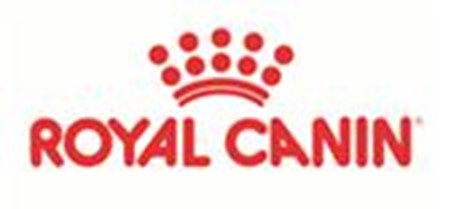 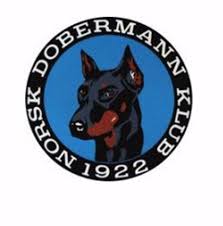 VIKTIG INFORMASJON TIL UTSTILLERE OG PUBLIKUM VED UTSTILLINGEN 28-30 JUNI 2024UTSTILLINGS LEDER: LENE HUSBYDYREVERNSKONTROLLØR: BJØRN ERIK LILLEÅSDET VIL FOREGÅ AKTIVITET PÅ UTSTILLINGS OMRÅDET PÅ FREDAG KL 17.00 I DENNE PERIODEN ER DET IKKE TILLAT Å SLÅ OPP TELT I UMERKET ZONE. TELT ZONER VIL VÆRE MERKET OG DET ER IKKE TILATT Å SLÅ OPP TELT RINGSIDE.BOBIL/CAMPINGVOGN PARKERING VIL ÅPNE FREDAG KL 12.00VI BER OM AT UTSILLINGS OMRÅDET IKKE BLIR BRUKT TIL LUFTE OMRÅDE OG VIL BARE INFORMERE OM AT KUNSTGRESS OMRÅDE ER IKKE TILATT Å BRUKE. HAR DERE FORMODING GLEMT BÆSJEPOSER TA KONTAKT MED KLUBBEN SÅ VIL DU FÅ DETTE GRATIS.UTSTILLINGEN PÅ FREDAG (SPESIALEN) STARTER KL 17.00UTSTILLINGEN LØRDAG STARTER KL 10.00, PARKERING ÅPENT FRA 07.00UTSTILLING SØNDAG STARTER 09.00, PARKERING ÅPENT FRA 07.00DET VIL BLI SATT OPP SØPPELSEKKER RUNDT PÅ OMRÅDET, BRUK DISSE. FOR DERE RØYKERE PLUKK OPP SNEIPEN ETTER DERE. HUNDEPOSER SKAL OGSÅ OPPI DISSE.DET VIL BLI KIOSK OG GRILL PÅ OMRÅDET MED SALG AV BRUS, KAFFE, GRILLTALLERKEN, PØLSER, HAMBURGERE OSV.SEKRITÆRIATET HOLDER ÅPENT HVERDAG FREM TIL FINALENE BEGYNNERVI ØNSKER DERE ALLE VELKOMMEN TIL EN HELG SKREVET I HUNDENSTEGN, MED GODE VENNER, LATTER OG KUNNSKAP. VI HAR ETT KURS MED ANTON SPINDLER FREDAG ETTER DOBERMANN SPESIALEN SOM ER ÅPENT FOR ALLE SOM VIL LÆRE OM TRENING AV HUND. DETTE KOSTER IKKE MERE ENN 200 NORSKE KRONER.MVHUTSTILLINGSKOMITEEN